МИНИСТЕРСТВО ОБРАЗОВАНИЯ РЯЗАНСКОЙ ОБЛАСТИ  ОБЛАСТНОЕ ГОСУДАРСТВЕННОЕ БЮДЖЕТНОЕ ПРОФЕССИОНАЛЬНОЕ ОБРАЗОВАТЕЛЬНОЕ УЧРЕЖДЕНИЕ   «КАДОМСКИЙ ТЕХНОЛОГИЧЕСКИЙ ТЕХНИКУМ»                     391670, Рязанская область, п.г.т. Кадом, ул. Московская, д. 32, телефон/факс 5-19-51ПРОТОКОЛ  №201.11.2016                                                р.п. Кадом            Заседание антикоррупционной рабочей группысостав группы:председатель - Смагина И.В.зам. директора по УВРзаместитель председателя - Селезнев И.Н. зам. директора по УПРответственный секретарь - Алферова O.K.заведующая учебной частьючлены группы : Макарова Е.Е.- заведующая отделением,                                                 Малюта В.П. - преподаватель.На заседании присутствовало 5 членов группы.ПОВЕСТКА ДНЯ:1.	Рассмотрение локальных актов, регулирующих вопросы противодействия
коррупции:Положение о противодействии коррупции;Положение об антикоррупционной рабочей группе по противодействию
коррупции;Положение о конфликте интересов, декларации о конфликте интересов.2.	Об определении должностных лиц, ответственных за профилактику
коррупционных правонарушений.1.	По первому вопросу «Рассмотрение локальных актов, регулирующих
вопросы    противодействия    коррупции»    слушали    Смагину    И.В.
замдиректора по УВР.РЕШИЛИ: Рекомендовать к утверждению локальные акты, регулирующие вопросы противодействия коррупции:Положение о противодействии коррупции;Положение об антикоррупционной рабочей группы по противодействию
коррупции;Положение о конфликте интересов, декларации о конфликте интересов.2.	По второму вопросу «Об определении должностных лиц, ответственных за
профилактику коррупционных правонарушений» слушали Алферову O.K.
РЕШИЛИ:      Рекомендовать     к     утверждению     следующий     перечень ответственных за профилактику коррупционных правонарушений:             Смагину И.В. - заместителя директора по УВР             Аюнц P.M. — социального педагога             Макарову Е.Е. - заведующую  отделением
            Короткую Т.В- заместителя главного бухгалтера
           Лукину О.В. - специалиста отдела кадровОтветственным за профилактику коррупционных правонарушений:-	ознакомить работников и обучающихся с нормативными документами,
регламентирующими  вопросы предупреждения и противодействия коррупции в организации;-	провести  до  10.11.2016 г.  обучающие  мероприятия  по вопросу
профилактики и противодействия коррупции.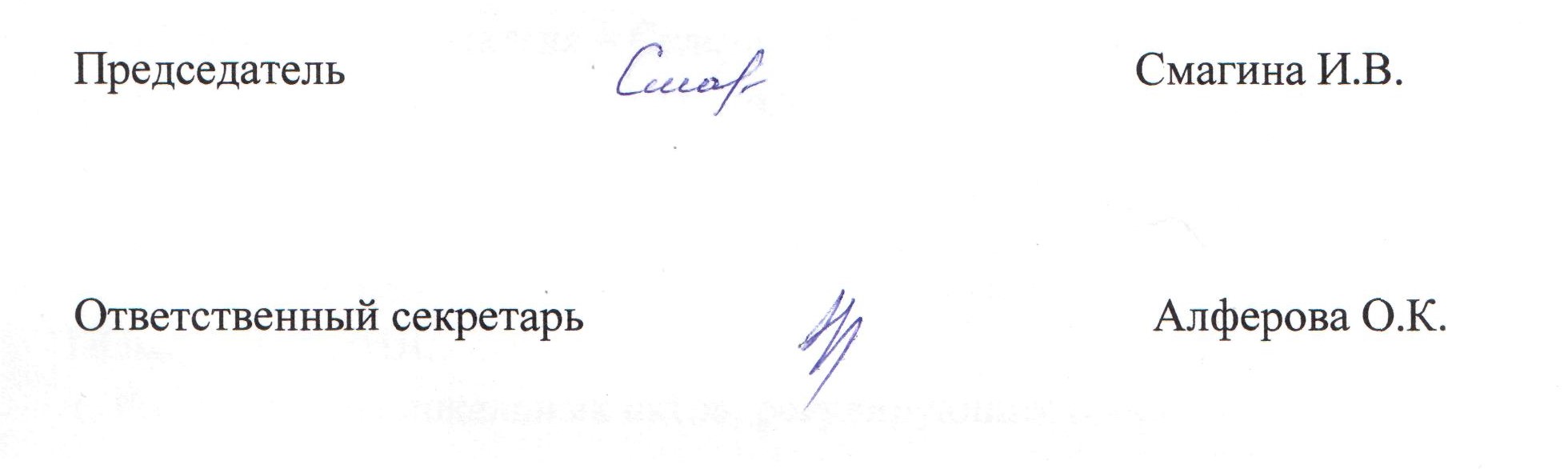 